                                                                                                                            Проект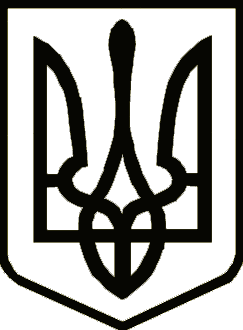 УкраїнаНОВГОРОД-СІВЕРСЬКА РАЙОННА РАДА ЧЕРНІГІВСЬКОЇ ОБЛАСТІРІШЕННЯ(_______________ сесія сьомого скликання)__________ 2017 року                                                                                  №м. Новгород-СіверськийПро затвердження Положенняпро конкурсний відбір суб’єктів оціночної діяльностіЗ метою встановлення єдиного організаційно-правового механізму, який регулює процедуру відбору суб’єктів оціночної діяльності – суб’єктів господарювання, які залучатимуться для проведення незалежної оцінки майна та експертної грошової оцінки земельних ділянок, що належать до спільної власності територіальних громад Новгород-Сіверського району, керуючись статтею 60 Закону України «Про місцеве самоврядування в Україні», районна рада вирішила: 1. Затвердити Положення про конкурсний відбір суб’єктів оціночної діяльності, що додається.2. Контроль за виконанням рішення покласти на постійну комісію районної ради з питань бюджету та управління об’єктами комунальної власності району. Голова районної ради                                                              В. М. Кауфман   ПогодженоНачальник відділу з юридичних питань та комунальної власності виконавчого апарату Новгород-Сіверської районної ради Чернігівської областіТ.В.Щепочкіна